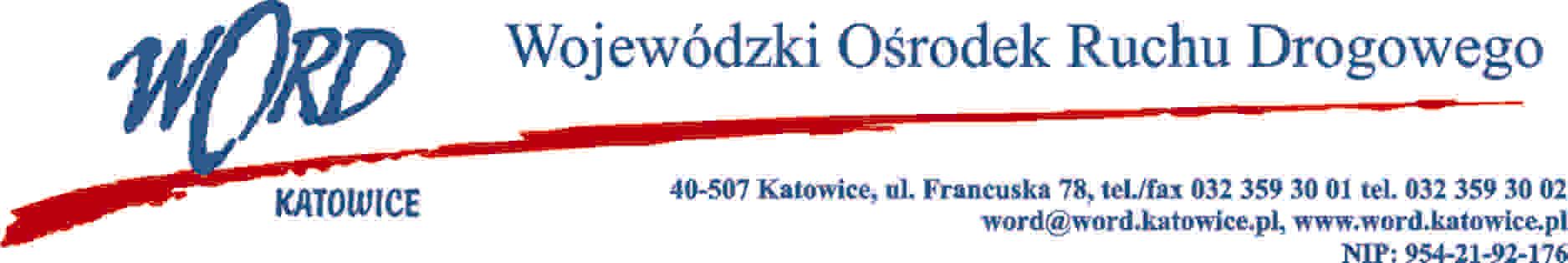 Katowice, dnia 25.03.2021 r.WG. ROZDZIELNIKA ZAWIADOMIENIE O WYNIKU POSTEPOWANIAO UDZIELENIE ZAMÓWIENIA PUBLICZNEGO AT-ZP.262.1.2021.EG1) Na podstawie art. 253 ust.2 ustawy z dnia 11 września 2019 r. Prawo zamówień publicznych (tekst jednolity Dz.U. z 2019 r. poz. 2019 z późn. zm.) zwaną w dalszym ciągu „ustawą” informuję, że 
w postępowaniu o udzielenie zamówienia na: „Świadczenie usług z zakresu ubezpieczenia majątkowego oraz odpowiedzialności cywilnej (CZĘŚĆ I) i/lub ubezpieczenia komunikacyjnego (CZĘŚĆ II) dla Wojewódzkiego Ośrodka Ruchu Drogowego w Katowicach”, Zamawiający dokonał wyboru oferty najkorzystniejszej w CZĘŚCI I złożonej przez: Sopockie Towarzystwo Ubezpieczeń  ERGO HESTIA S.A.81-731 Sopot, ul. Hestii 1Przedstawicielstwo w Gliwicach 44-100,ul. Sienkiewicza 11z ceną ofertową: 28.136,25 złWYKAZ WYKONAWCÓW, którzy złożyli oferty:2) Zamawiający dokonał wyboru oferty najkorzystniejszej w CZĘŚCI II złożonej przez: Sopockie Towarzystwo Ubezpieczeń ERGO HESTIA S.A.81-731 Sopot, ul. Hestii 1Przedstawicielstwo w Gliwicach 44-100,ul. Sienkiewicza 11Z ceną ofertową: 126.867,67 zł3)Wykonawca wraz z ofertą dla CZĘSCI I i II złożył: zezwolenie właściwego organu na wykonywanie działalności ubezpieczeniowej wskazane w Specyfikacji Warunków Zamówienia na potwierdzenie spełnienia warunków udziału w postępowaniu, oraz oświadczenie w zakresie art. 108 ust. 1 pkt 5 ustawy o braku przynależności do grupy kapitałowej, a także informację z Krajowego Rejestru Sądowego, w zakresie art. 109 ust. 1 pkt 4 PZP. W związku z powyższym Zamawiający nie wezwał Wykonawcy do złożenia ww. podmiotowych środków dowodowych.Złożone przez Wykonawcę oświadczenia i dokumenty dla CZĘSCI I i II potwierdzają okoliczności, 
o których mowa w art. 273 ust. 1 ustawy.Z-ca Dyrektora WORDKrzysztof Przybylski Rozdzielnik:Strona internetowa: https://wordkatowice.logintrade.net./rejetsracja/ustawowe/htmlaa.LPWYKONAWCYCena 60 %Klauzule fakultat.10%Wysokość franszyz/udziały własne 20%Płatność składki w ratach 10%Punktacja 1. GENERALI TU SA. Ul. Postępu 15b, 02-676 WarszawaRegionalny Zespół Ubezpieczeń Korporacyjnych w KatowicachDepartament Sprzedaży Ubezpieczeń KorporacyjnychUl. Bracka 28, 40-858  Katowice50,4810,0020,0010,0090,482.Sopockie Towarzystwo Ubezpieczeń  ERGO HESTIA S.A.81-731 Sopot, ul. Hestii 1,Przedstawicielstwo w Gliwicach 44-100,ul. Sienkiewicza 1160,0010,0020,0010,00100,00KryteriumWartośćPunktacjaPunktacja oferty w kryterium cena  60%60,00 pktPunktacja oferty w kryterium klauzule fakultatywne 10%10,00 pktPunktacja oferty w kryterium wysokość franszyz/udziały własne20%20,00 pkt Płatność składki w ratach10%10,00 pktRAZEM100,00 pkt